Ontwerptechnieken opdracht 1Vrolijke vormgeving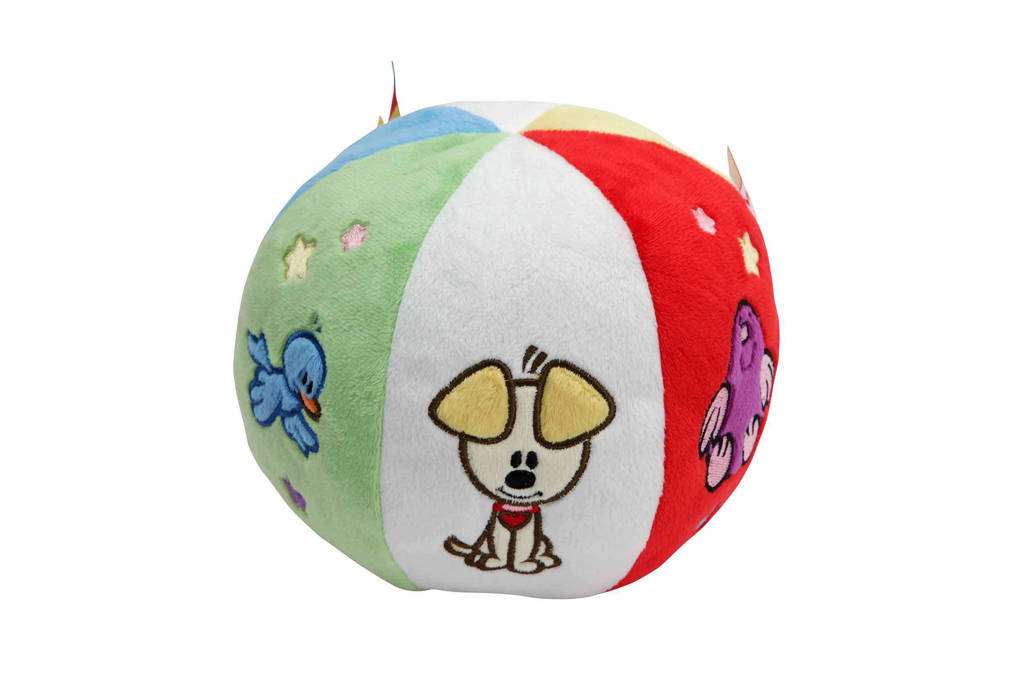 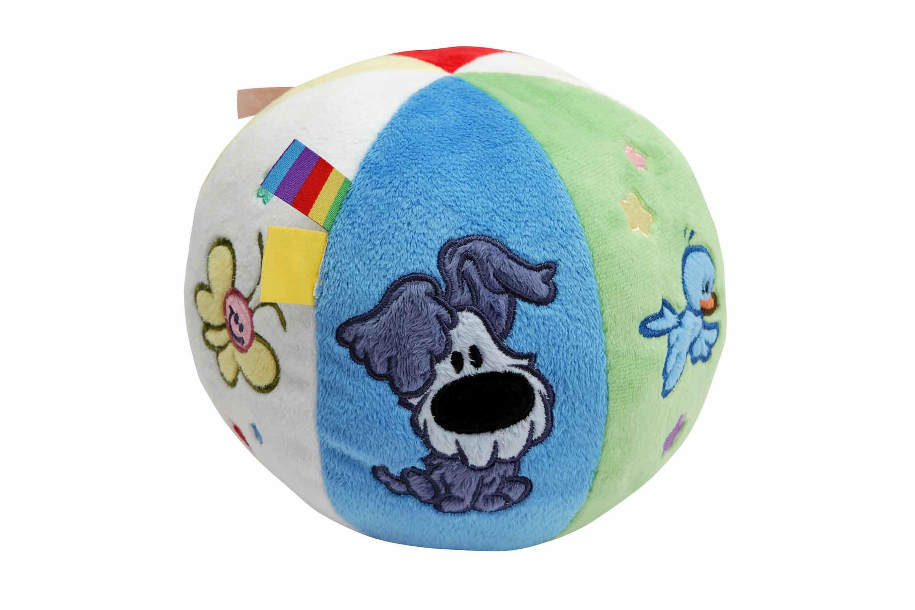 Felle kleuren.Zacht materiaal.Ronde vormen.Bekend kinderfiguur op de bal.Groot hoofd in verhouding met het lichaam.Vriendelijke uitdrukking op het gezichtje.Het vogeltje straalt vrijheid uit. (vliegen)